 Jessica Magaña N.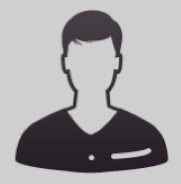 OBJETIVO PROFESIONAL Desarrollar mis habilidades y aprendizaje dentro de una Institución seria y preocupada por los que hay trabaja, dando como resultado el crecimiento de ambos y una relación laboral duraderaEXPERIENCIAProcredit Mexico 1/2008-0/0Recursos Humanos (Recursos Humanos - Personal) Guadalajara (Jalisco) Asistente de Recursos Humanos, Reclutamiento, Seleccion, Armado de Expedientes.FORMACIÓN Titulada 7/2007LicenciadoUNEDL. Psicología FORMACIÓN COMPLEMENTARIA Diplomado en Hipnosis Ericksoniana . Otra no especifiada HABILIDADES/CAPACIDADESIDIOMASINFORMÁTICAINFORMACIÓN ADICIONALhttp://JessicaMNPS04.MiCVweb.comHabilidad 1Habilidad 2Habilidad 3Habilidad 4Habilidad 5Habilidad 6